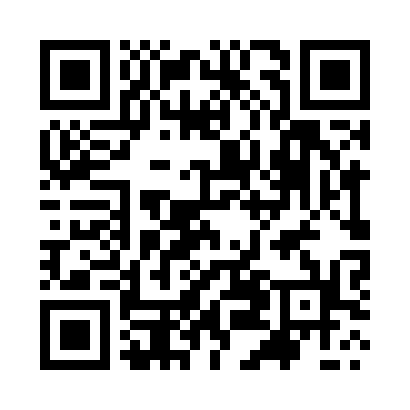 Prayer times for Jabalia, PalestineWed 1 May 2024 - Fri 31 May 2024High Latitude Method: NonePrayer Calculation Method: Muslim World LeagueAsar Calculation Method: ShafiPrayer times provided by https://www.salahtimes.comDateDayFajrSunriseDhuhrAsrMaghribIsha1Wed4:285:5712:394:187:228:462Thu4:275:5612:394:187:238:473Fri4:265:5512:394:187:238:474Sat4:245:5412:394:187:248:485Sun4:235:5312:394:187:258:496Mon4:225:5212:394:187:268:507Tue4:215:5112:394:187:268:518Wed4:205:5112:394:187:278:529Thu4:195:5012:394:187:288:5310Fri4:185:4912:394:187:288:5411Sat4:175:4812:394:187:298:5512Sun4:165:4812:384:187:308:5613Mon4:155:4712:384:187:308:5714Tue4:145:4612:384:187:318:5815Wed4:135:4612:394:187:328:5916Thu4:125:4512:394:187:329:0017Fri4:115:4412:394:187:339:0118Sat4:105:4412:394:187:349:0219Sun4:095:4312:394:187:349:0320Mon4:085:4312:394:187:359:0421Tue4:085:4212:394:197:369:0422Wed4:075:4212:394:197:369:0523Thu4:065:4112:394:197:379:0624Fri4:055:4112:394:197:389:0725Sat4:055:4012:394:197:389:0826Sun4:045:4012:394:197:399:0927Mon4:035:3912:394:197:399:1028Tue4:035:3912:394:197:409:1029Wed4:025:3912:404:197:419:1130Thu4:025:3812:404:197:419:1231Fri4:015:3812:404:197:429:13